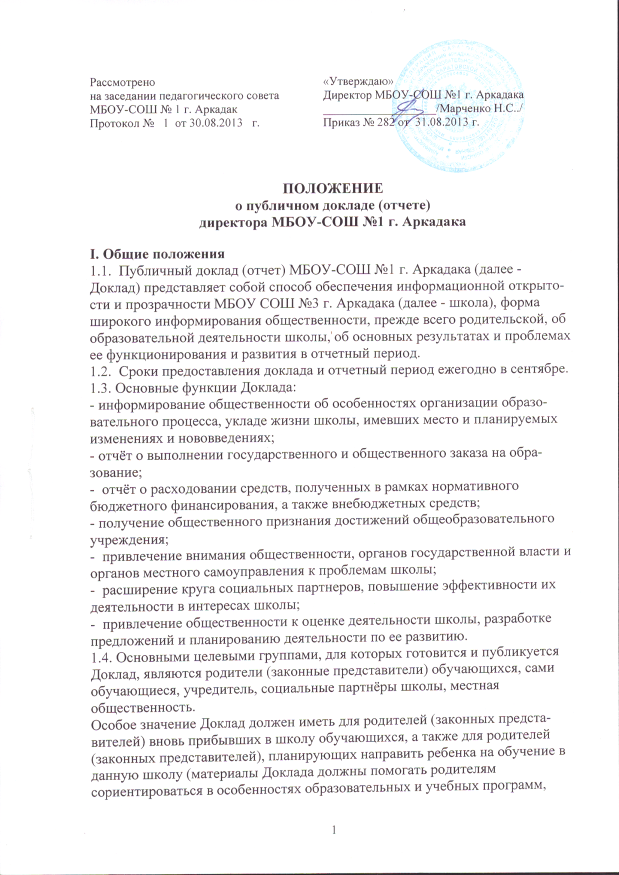 реализуемых школой, его уклада и традиций, дополнительных образовательных услуг и др.).1.5. В подготовке Доклада принимают участие представители всех групп участников образовательного процесса: педагоги, администрация школы, обучающиеся, родители (законные представители), Управляющий Совет школы.1.6. Доклад утверждается Управляющим Советом школы, подписывается директором школы совместно с председателем Управляющего Совета школы. В Положении, регламентирующем деятельность Управляющего Совета школы, необходимо предусмотреть указанные выше полномочия.1.7. Текст доклада должен быть опубликован либо размещен на сайте в сети Интернет.1.8.  Учредитель школы, в пределах имеющихся средств и организационных возможностей, содействует публикации и распространению Доклада.1.9.  Доклад является документом постоянного хранения, администрация школы обеспечивает хранение Докладов и доступность Докладов для участников образовательного процесса.II. Структура Доклада2.1. Доклад включает в себя аннотацию, основную часть (текстовая часть по разделам, иллюстрированная необходимыми графиками, диаграммами, таблицами и др.), приложения с табличным материалом.2.2. Основная часть Доклада включает следующие разделы:2.2.1.  Общая характеристика школы и условий ее функционирования (экономические, климатические, социальные, транспортные условия района, представление учреждения о своем назначении, роли, особенностях в муниципальной системе образования).2.2.2.   Состав обучающихся (основные количественные данные, в том числе по возрастам и классам обучения; обобщенные данные по месту жительства, социокультурной ситуации в микрорайоне (населенном пункте), в котором расположено общеобразовательное учреждение).2.2.3. Структура управления школы.2.2.4.  Условия осуществления образовательного процесса, в т.ч. материально-техническая база, кадровое обеспечение образовательного процесса.2.2.5.  Финансовое обеспечение функционирования и развития школы (основные данные по получаемому бюджетному финансированию, привлеченным внебюджетным средствам, основным направлениям их расходования).2.2.6. Режим обучения, организация питания и обеспечение безопасности.2.2.7.  Приоритетные цели и задачи развития общеобразовательного учреждения, деятельность по их решению в отчетный период (в т.ч. решения органа государственно-общественного управления).2.2.8.  Реализация образовательной программы, включая: учебный план школы, перечень дополнительных образовательных услуг, предоставляемых общеобразовательным учреждением (в том числе на платной договорной основе), условия и порядок их предоставления, системамониторинга реализации программы (в т.ч. формы и периодичность промежуточной аттестации).2.2.9.  Основные образовательные результаты обучающихся и выпускников текущего года (в том числе ЕГЭ, аттестация выпускников основной школы муниципальной (межшкольной) комиссией, участие в международных сравнительных исследованиях, результаты муниципальных, областных, всероссийских, вузовских олимпиад школьников и др.).2.2.10.  Результаты реализации воспитательной программы образовательного учреждения, формирование ключевых компетенций, социального опыта учащихся.2.2.11.  Достижения в сфере спорта, искусства, технического творчества и др.2.2.12.  Обобщенная информация о жизненном пути, месте жительства, достижениях всех выпускников, закончивших школу 5 и 10 лет назад.2.2.13.  Состояние здоровья обучающихся, меры по охране и укреплению здоровья.2.2.14.  Социальная активность и социальное партнерство общеобразовательного учреждения (сотрудничество с учреждениями профессионального образования, предприятиями, некоммерческими организациями и общественными объединениями; социально значимые мероприятия и программы общеобразовательного учреждения и др.). Публикации в СМИ об общеобразовательном учреждении.2.2.15.  Основные сохраняющиеся проблемы общеобразовательного учреждения (в т.ч. не решенные в отчетный период).2.2.16.  Основные направления развития школы на предстоящий год и перспективы (в соответствии с Программой развития учреждения).В заключении каждого раздела представлены краткие выводы, обобщающие приводимые данные. Особое значение имеет четкое обозначение конкретных результатов, которых добилось школа за отчетный год, по каждому из разделов Доклада.Информация по каждому из разделов представляется в сжатом виде, с максимально возможным использованием количественных данных. Текстовая часть каждого из разделов должна быть минимизирована для того, чтобы Доклад в своем общем объеме был доступен для прочтения, в том числе обучающимися и их родителями. Изложение не должно содержать в себе специальных терминов, понятных лишь для узких групп профессионалов (педагогов, экономистов, управленцев и др.).2.3. Опубликование личных сведений об учащихся и их фамилий в Докладе не допускается.III. Подготовка Доклада3.1. Подготовка Доклада является организованным процессом и включает в себя следующие этапы:-  утверждение состава и руководителя (координатора) рабочей группы, ответственной за подготовку Доклада (как правило, соответствующая рабочая группа включает в себя представителей администрации, органа государственно-общественного управления общеобразовательного учреждения, педагогов, обучающихся и их родителей (законных представителей);- утверждение графика работы по подготовке Доклада;- разработка структуры Доклада;- утверждение структуры Доклада;- сбор необходимых для Доклада данных (в т.ч. посредством опросов, анкетирования, иных социологических методов, мониторинга);- написание всех отдельных разделов доклада, его аннотации, сокращенного (например, для публикации в местных СМИ) варианта;- представление проекта Доклада на расширенное заседание Управляющего Совета школы, обсуждение;- доработка проекта Доклада по результатам обсуждения;- утверждение Доклада (в т.ч. сокращенного его варианта) и подготовка его к публикации.IV. Публикация, презентация и распространение Доклада4.1. Утвержденный Доклад публикуется и доводится до общественности в следующих формах:- размещение Доклада на Интернет-сайте, например, сайте школы, муниципального органа управления образованием, министерства образования Саратовской области;- выпуск брошюры с полным текстом Доклада;-   проведение специального общешкольного родительского собрания (конференции), педагогического совета или (и) собрания трудового коллектива, собраний и встреч с обучающимися;-  проведение дня открытых дверей, в рамках которого Доклад будет представлен родителям в форме стендового доклада;-  направление электронного файла с текстом Доклада в семьи обучающихся, имеющих домашние компьютеры;- публикация сокращенного варианта Доклада в местных СМИ;- распространение в школьном микрорайоне информационных листков с кратким вариантом Доклада и указанием адреса Интернет-сайта, где расположен полный текст Доклада.4.2.   Публичный доклад используется для организации общественной оценки деятельности общеобразовательного учреждения. Для этого в Докладе целесообразно указать формы обратной связи - способы (включая электронные) направления в школу вопросов, отзывов, оценок и предложений.4.3.  Доклады являются ключевым источником информации для экспертов, осуществляющих аккредитационные процедуры.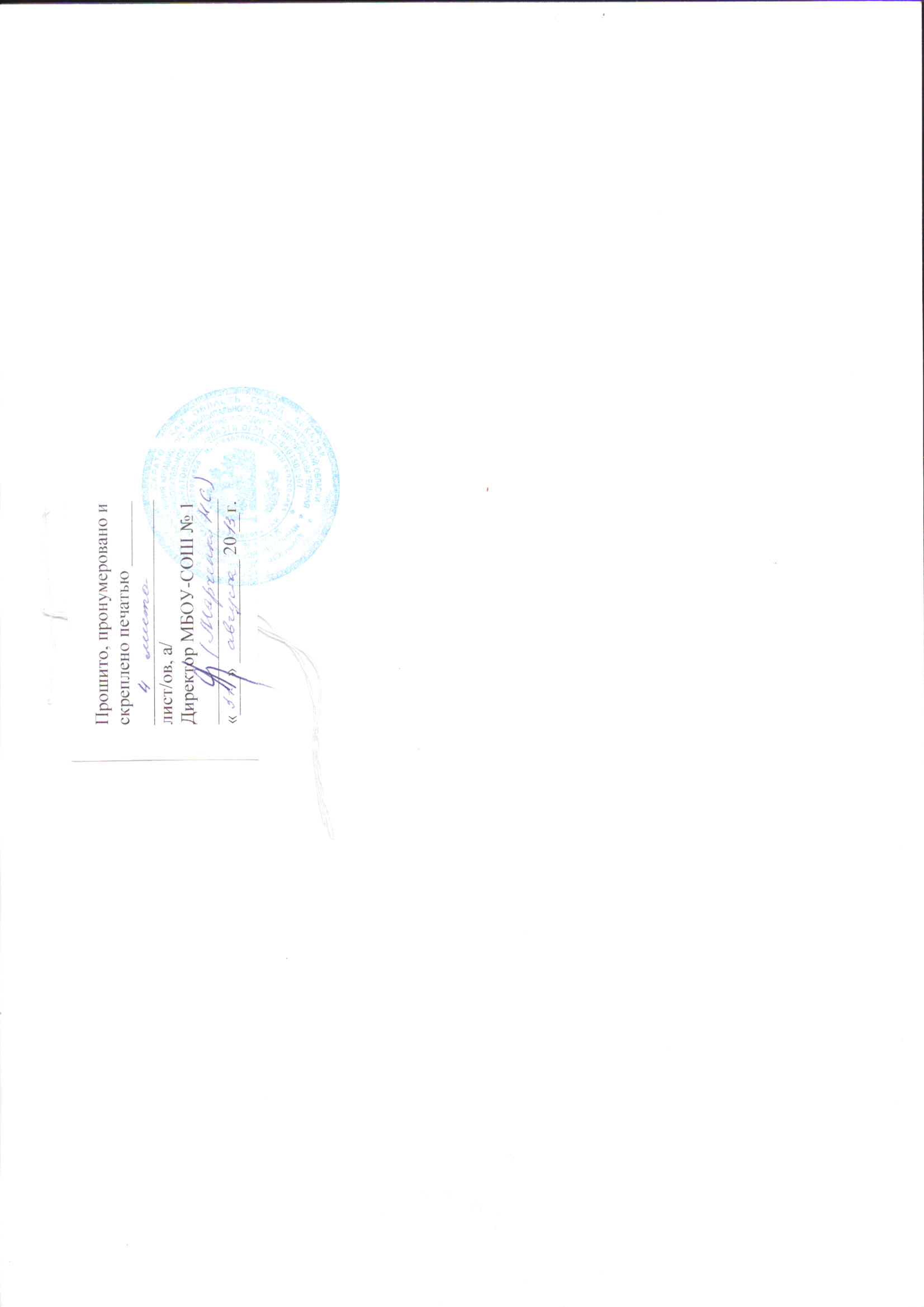 